Case File ReportDirections: Use the spaces below to record any important clues you hear during your investigation and to do any mathematical computation that may help you solve the mystery.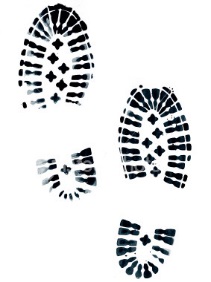 Mr. Chang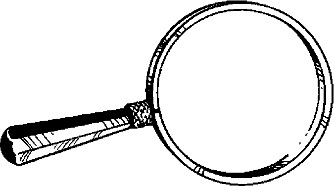 Suspect 2Suspect 1Suspect 3